CEVHER HAZIRLAMA MÜHENDİSLİĞİ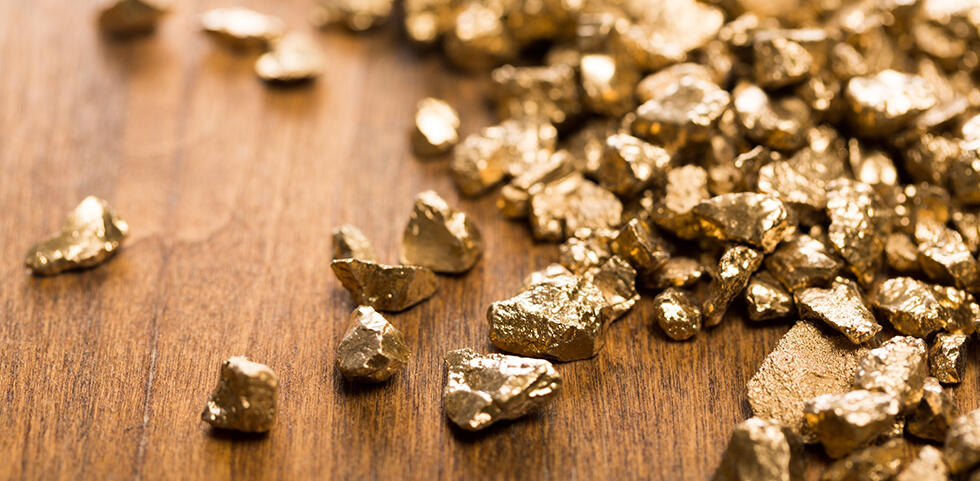 Cevher Hazırlama Mühendisliği Bölümü Nedir?Cevher Hazırlama Mühendisliği, doğal kaynaklardan elde edilen metalurji, cam, seramik, demir-çelik,deterjan , çimento, yapı malzemeleri, boya ve enerji üretimi gibi alanlarda kullanımı söz konusu olacak olan maddelerin operasyonlara hazır hale gelmesini sağlamayı amaçlayan çok disiplinli bir mühendislik programıdır.Cevher Hazırlama Mühendisliği Bölümü Eğitim Süresi Kaç Yıldır?Cevher Hazırlama Mühendisliği, üniversitede Maden Fakültesi kapsamında eğitimi verilmekte olan 4 yıllık bir lisans bölümüdür. Her mühendislik bölümünde olduğu gibi bu bölüm de yalnızca Sayısal puan türüne göre öğrenci kabul etmektedir.Cevher Hazırlama Mühendisliği, 2019-2020 yılı YÖK verilerine göre yalnızca bir üniversitede faaliyet göstermektedir.Cevher Hazırlama Mühendisliği Bölümü Dersleri Nelerdir?Üniversite eğitimini cevher hazırlama mühendisliği üzerine eğitim almayı amaçlayan aday öğrenciler;Cevher Hazırlama Mühendisliği,Parça Mekaniği,Maden Üretim Teknolojisi,Yüzey ve Kolloid Kimyası,Zenginleştirme Öncesi Hazırlama İşlemleri,Süreç Mineralojisi,Cevher hazırlama Tesis Otomasyonu,Fiziksel Zenginleştirme Yöntemleri,Kömür Hazırlama,Flotasyon ve Flokülasyon,Bilgisayar Uygulamaları ve Mineral Süreçleri,Metalurji,Kömür Teknolojisi,Cevher Hazırlamada Süreç Tasarımı,Cevher Hazırlamada Tesis Yönetimi ve Ekonomisi,Ve daha birçok dersten 8 yarıyıllık eğitim süresi boyunca sorumlu olacaklardır. Tüm bu dersleri başarı ile tamamlayan öğrenciler “Cevher Hazırlama Mühendisliği Lisans Diploması” elde etmeye hak kazanırlar. Diploma elde eden mezunlar “Cevher Hazırlama Mühendisi” unvanı elde ederler.Cevher Hazırlama Mühendisliği Bölümü Mezunu Ne İş Yapar?Cevher Hazırlama Mühendisleri, doğal kaynaklarla elde edilen madeni kaynakların farklı operasyonlarda kullanımına hazır hale getirilmesi konusunda her türlü operasyondan sorumlu olurlar.Cevher Hazırlama Mühendisliği Bölümü Mezunu İş Olanakları Nelerdir?Mezunlar madenler ve enerji kaynakları üzerine çalışmalar gerçekleştiren birçok kurum ve kuruluşta çalışabilirler. Örnek vermek gerekirse;Demir Çelik Fabrikaları,Cevher Zenginleştirme Tesisleri,Nadir Toprak Metallerin Zenginleştirilmesi Tesisleri,Termik Enerji Santralleri,Kırma ve Öğütme Sistemleri,Temiz Katı Yakıt Üretimi Tesisleri,Nükleer Ham Madde Üretimi ve Teknolojisi Firmaları,Cam ve Seramik Üretim TesisleriVe benzeri birçok sektörde yer alabilirler. Tüm bu iş imkanlarından devlet kurum ve kuruluşları da söz konusudur ve buralarda var olan imkanlardan faydalanabilmek için mezunların Kamu Personeli Seçme Sınavı (KPSS)’ndan elde edecekleri puan belirleyici olur.